Lancaster-Lebanon IU132020-2021 GIFTED NETWORKIndividual Membership FormName	     	Address	     	Phone number(s)         	Email	     	Cost for an individual membership is $90.00 per school year.  Please fax, mail or email this form, along with payment (check payable to Lancaster-Lebanon IU13), to:Janice EstabrookCoordinator of Gifted and Enrichment ServicesLancaster-Lebanon IU131020 New Holland AvenueLancaster, PA  17601Questions?  Call Janice Estabrook at 717-606-1732 / janice_estabrook@iu13.org orBeth Parkins, Program Assistant, at 717-606-1822 / elizabeth_parkins@iu13.org.Thank you!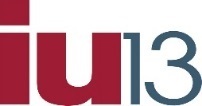 Meeting Information:Meetings take place at the Conference and Training Center at IU13.Non-members may attend, but there will be a registration fee.Please register for Gifted Network (GN) meetings on MyLearningPlan.Gifted Education Workshops require a registration fee (discounted for GN members).